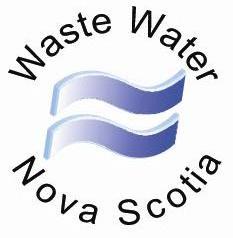 February 2022		For the latest of happenings at WWNS, read on…Spring MeetingWWNS is planning to hold a virtual meeting in early spring to catch up on business meetings, have an update from Nova Scotia Environment and Climate Change and hold elections for several Board of Director seats. Gathering restrictions through 2020-2021 have prevented WWNS from holding regular meetings across the province during this period and our large membership base creates challenges that we are working to overcome. If possible, there may be several remote sites set up for those who do not have access to electronic meetings to allow them to view the presentation. Seating at these locations will be very limited and will depend on provincial guidelines at the time. Details will be made available closer to the date.Selectable Sloping Sand Filter UpdateNova Scotia Environment and Climate Change (ECC) has received comments on the selectable concept that was shared in October 2021. The selectable concept has been adjusted to reflect the comments. Work continues to finalize a selectable sloping sand filter option to include in the Standard for use by Qualified Persons. ECC will also develop a training session for Qualified Persons specific to the selectable concept and its use prior to adding it to the Standard. As usual, contact your local ECC office for any file specific concerns or questions on the Onsite Program. For any general questions, Stefan Furey can be reached at Stefan.furey@novascotia.ca.Home Owners Guide to Septic Systems Booklet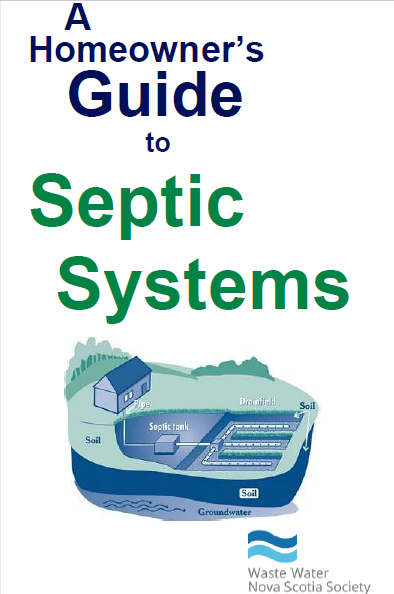 Changes to CSA Standard B66Any septic tank installed in Nova Scotia must be certified as meeting, or as being equivalent to, CSA Standard B66 “Design, material, and manufacturing requirements for prefabricated septic tanks & sewage holding tanks”.CSA has recently modified their standard to include a secondary safety device in access risers. The change is highlighted below:4.2.6.3 RisersWhen risers above the tank access opening are provided, the manufacturer shall construct the tank in such a way that all joints between the tank access opening and the risers, as well as between all riser sections, are watertight. All access openings (which are meant to be removed) over chambers with an opening greater than 200 mm in diameter, where there is a risk of accidental entry, shall have a secondary safety device that can withstand 91 kg of dead load. Nova Scotia Environment and Climate will discuss this change with tank manufacturers this year. Septic tank manufacturers will be expected to meet this new requirement in the future, but at this time the tanks can continue to conform to the last edition of B66.Installer & Qualified Person TrainingInstaller and Qualified Person courses are being offered as restrictions allow. To register for either of these courses, please contact WWNS at wastewaterns@eastlink.ca .WWNS Board of DirectorsYour current Waste Water Nova Scotia Society Board of Directors are: Eric Morse, Chair, Kings, AnnapolisEmery Peters, 1st Vice, Halifax, Hants Arthur Backman, Shelburne, Queens, LunenburgTom Curry, CB Island, Guysborough, Antigonish Jonathan Lepper, Cumberland, Colchester and PictouSteve Meuse, Digby, Yarmouth David Roy Halifax, HantsDarrell MacKenzie and Mark Jodrey, representing the Septic Tank Cleaners and Portable Restroom Operators for the province.The contact information for Board members can be found in the “Contact Us” section of the WWNS website at http://wwns.ca/contact.php should you have any comments or issues.On-Site Sewage Program TidbitsThe purpose of the newsletters is to keep the industry informed on what is going on and to solicit feedback from industry on any concerns. It is our hope that we can continue to expand the use of email to provide this service in order to cut down on postage costs. If there are changes to your postal or email address, please let us know, so that you do not miss any mailouts. New On-site Sewage Regulations can be found at http://www.novascotia.ca/just/regulations/regs/envsewage.htm On-Site Sewage disposal Systems Standard can be found at http://www.novascotia.ca/nse/wastewater/docs/on-site-sewage-disposal-systems-standard.pdf A list of Certified people can be found on NSE’s website at https://www.novascotia.ca/nse/cms/search.aspPlease visit the WWNS website to check your Professional Development Point totals. Members of WWNS should verify that their contact information displayed on the Members Page is correct. Please find included with this newsletter: 2022 WWNS Membership Applicationhttp://wwns.ca/resource/WWNS_membership_form_2022.pdfThe latest newsletter can always be found on the WWNS website.